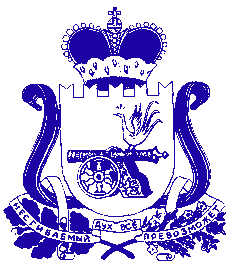 Глава муниципального образования  ВЫШЕГОРСКОГО сельского поселенияСафоновского района Смоленской областиПОСТАНОВЛЕНИЕот 18.01.2024  №1О внесении изменений в постановлениеВ соответствии с пунктами 3.6-2и 3.6-3 Указа Президента Российской Федерации от 15.06.92 № 632 "О мерах по реализации Закона Российской Федерации "О реабилитации репрессированных народов" в отношении казачества", приказом Федерального агентства по делам национальностей от 06.04.2020 № 45 "Об утверждении Типового положения о согласовании и утверждении уставов казачьих обществ", п о с т а н о в л я ю:1.Внести  в Положение о согласовании и утверждении уставов казачьих обществ, создаваемых (действующих) на территории Вышегорского сельского поселения Сафоновского района Смоленской области следующие изменения:-в пунктах 6 - 8 Положения слова « в пунктах 5 и 6» заменить словами «в пунктах 4 и 5»;-в пункте 2 пункта 10 Положения слова «предусмотренных пунктом 5» заменить словами «предусмотренных пунктом 4»;-в подпункте 2 пункта 11 Положения слова «предусмотренных пунктом 6 заменить словами «предусмотренных пунктом 5»;- в пунктах 15-17 Положения слова « в пунктах 14 и 15» заменить словами «в пунктах 13 и 14»;-в подпункте 2 пункта 21 положения слова «предусмотренных пунктом 14» заменить словами «предусмотренных пунктом 13»;-в подпункте 2 пункта 22 Положения слова «предусмотренных пунктом 15» заменить словами «предусмотренных пунктом 14»;-во всех абзацах пункта 23 Положения слова «предусмотренных пунктами 14 и 15» заменить словами «предусмотренных пунктами 13 и 14» , слова «предусмотренном пунктами 16-23 настоящего Положения» заменить словами «предусмотренном пунктами 15-22 настоящего Положения».2.Настоящее постановление является неотъемлемой частью постановления главы муниципального образования Вышегорского сельского поселения Сафоновского района Смоленской области от  30.10.2023 №1.	3. Настоящее постановление обнародовать на информационном стенде  и разместить  на официальном сайте Администрации Вышегорского сельского поселения Сафоновского района Смоленской области в информационно-телекоммуникационной сети «Интернет».                                                                                                 Л.М.Николаева«Об утверждении Положения о согласовании и утверждении уставов казачьих обществ, создаваемых (действующих) на территории  Вышегорского сельского поселения Сафоновского района Смоленской области)» от 30.10.2023 №1.